Fraser Valley Retriever Training ClubJunior, Senior and Master Hunt TestOpen to all Retrievers, Irish Water Spaniels, Standard Poodles and BarbetsThese events held under the rules of the Canadian Kennel Club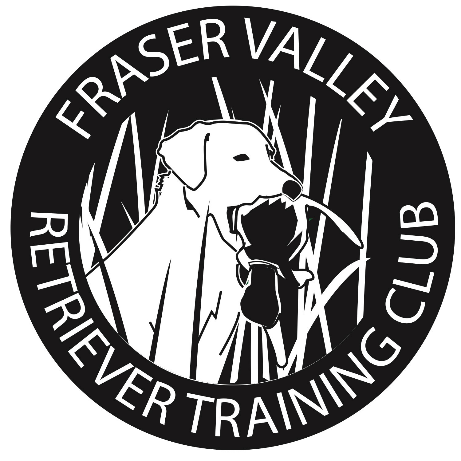 Location: 			26965 8th Ave, Langley BCDates:			June 11 & 12, 2016     Start Time:			8:30 am for all stakesDeadline for entries:		Thursday, June 2, 2016  8 pm.Canadian Kennel Club:Executive Director:                      Lance Novak, 200 Ronson Drive, Suite 400, Etobicoke ON M9W 5Z9CKC Director (SW Zone):	Joan Bennett, #418-5735 Hampton Place, Vancouver, BC V6T 2G8, Tel: 604-731-2394CKC Retriever Council Rep:       Susan Endersby, 528 Hemlock Street Kamloops BC V2C 1C5Fraser Valley Retriever Training ClubPresident:					Vice President:		Kevin HillSecretary:		Susan Highton   	Treasurer:		Peter BrunoldHunt Test Chair: 	Linda Moran		Hunt Test Secretary:   Joanne Kinney & Joanne WhiteHunt Test Committee: club membersJune 11		Junior &Senior:		Lynne Dowling, 2887-184 St. Surrey, BC  V3Z 9V2	Junior & Senior:   	Carol Beaulieu, 17285 – 59A Avenue, Surrey, BC V3S 5S4   		Master:	    		Lori Little, 6143 – 175B Street, Surrey, BC  V3S 4C1 Master:			Maria Soto De Podriske, 1650 Crescent View Dr. Nanaimo, BC  V9S 2N4June 12	Junior &Senior	 	Lynne Dowling, 2887-184 St. Surrey, BC  V3Z 9V2		Junior & Senior:   	Krista Wendland, 225 Harvard Dr. Port Moody, BC  V3H 1S9	Master:	    		Rick Roberts, 890 Sheppard Rd, Mill Bay, BC  V0R 2P2	Master:	    		Louise Roberts, 890 Sheppard Rd, Mill Bay, BC  V0R 2P3Entry fees:		Junior = $60.00		Senior = $65.00		Master = $70.00Listing fee:	A $8.93 including GST listing fee as established by the CKC must accompany the entry of a dog for which no valid CKC individual registration, an ERN or PEN is shown on the entry form.	Please note the new CKC ruling: Canadian Resident non-CKC members running a wholly owned dog cannot win a placement unless they pay a non-member participation fee or a membership fee to the CKC. These fees apply only to dogs wholly owned by non-CKC members and are not applicable to CKC members.Payment:  	Please make all cheques, money orders or drafts payable in Canadian funds to the Fraser Valley Retriever Training Club ‘FVRTC).  US funds will only be accepted at par.  Cheques drawn on an U.S. dollar account but marked “payable in Canadian dollars” or post dated cheques will not be accepted.  Send entries to:	Joanne White, 2720 – 269 Street, Aldergrove, BC  V4W 3E6			No later than Thursday, June 2, 2016, 8 pm(email:  joanne.white7@gmail.com  604-996-1156)Please make cheques payable to FVRTCThe Fraser Valley Retriever Training Club is a member in good standing with the Canadian National Master Retriever Club. As of July 1, 2010 only passes at Hunt Tests hosted by clubs in good standing of the Canadian National Master Retriever Club are considered in determining eligibility to enter the National Master Hunt Test Stake.GENERAL INFORMATIONPlease make all cheques, money orders or drafts payable in CANADIAN funds to Fraser Valley Retriever Training Club  US funds must be in the form of a Canadian money order for the correct Canadian fee.A $8.93 (inc GST) listing fee, as established by the CKC must accompany the entry of a dog for which a CKC individual registration, an ERN or PEN is not shown on the entry form.Entries must be typewritten or CLEARLY printed, completely filled out and signed.  Owners are responsible for errors on entry forms or where hand-writing is not clearly legible.  No phone, faxed, emailed or late entries will be accepted.A separate entry form for EACH dog in EACH test is required (on an official CKC Entry Form).ERN’s for foreign born or foreign owned dogs can be obtained from the CKC.ERN must be applied for within 30 days of entering a CKC event.Bitches in season are not eligible for entry and are not allowed on or near the test grounds.Bitches may be subject to vetting.Entry and listing fees paid for any dog withdrawn because of estrus, illness or death shall be refunded in full.  An appropriate veterinary certificate must be given to the Test Secretary before the start of the test to qualify for a refund.  All refunds must be requested in writing and once the catalogue has been printed, will be less CKC event fees and listing fees if applicable.Additional Premium Lists and entry forms are available at www.NRCC-CANADA.COMMales and females will run in the order of the draw or at the discretion of the Marshall.Ducks, pheasants, chukkars or pigeons will be used on land and ducks will be used for all water tests.All participants and spectators shall wear hunting attire, dark or camouflage clothing.There is no concession on the test grounds,Official CKC Rosettes and duck bands will be awarded to all qualifying dogs at the end of the test day.Section 2.5.1 – There shall be no training of dogs on the grounds of a hunt test, except for single training bumpers which are thrown by hand by the handler, either within 24 hours of the commencement of the event, or at any time during the event.  The Hunt Test Committee is responsible for enforcement of this provision.Section 2.5.2 - Electronic collars (either dummy or live) as well as prong or pinch type collars shall not be worn by a dog on the grounds of a Hunt Test at any time during the event with the exception of those collars designed to curb barking which may be worn by a dog while kenneled.Section 20.7 – It shall be the duty and obligation of the event giving club to see that a judge, club official, volunteer or any participant at a hunt test held under these regulations, is not subject to any indignities.  The Hunt Test Committee Chair shall promptly report to the CKC any infringement of this regulation and the Discipline Committee shall have the authority to take such action as it deems fit on receipt of a report indicating that this has occurred.  A copy of this regulation shall be prominently placed in every premium list and catalogue.The FVRTC is a member in good standing with the Canadian National Master Retriever Club.  As of July 1, 2010 only passes at Hunt Tests hosted by clubs in good standing of the Canadian National Master Retriever Club are considered in determining eligibility to enter the National Master Hunt Test Stake.PLEASE NOTE – the Non-Member Participation Fee was effective January 1, 2011.  An Annual Non-Member Participation Fee for awards and titles will be charged to a CANADIAN NON-MEMBER OF THE CKC.  The fee will match the ERN fee.  In order to protect the awards/titles earned, the non-member will have a choice to either become a CKC member or to pay the non-member participation fee.  Failure to comply within 30 days of notification will cause all awards and titles to be cancelled.  These fees apply only to dogs wholly owned by non-CKC members and are not applicable to CKC members.If you have any questions or need more information, please contact the Test Secretary via email  By attending this test, competitors and spectators acknowledge that the Fraser Valley Retriever Training Club test officials, volunteers and landowners involved DO NOT ACCEPT liability for any loss, damage or injury incurred by exhibitors, dogs or spectators.  Please respect the landowners that have so graciously allowed us on their land by obeying all signage, removing all garbage and debris.  Close all gates and park ONLY where advised.DIRECTIONS TO HUNT TEST SITEFrom Highway #1: Take exit #73 to 264th Street and head south to 8th Avenue.Turn left.  You will see a sign for OTSTraining school on your left – Watch for signs and please drive slowly on grounds.From the USA:  Aldergrove Border Crossing opens at 8:00am.  Head north on Highway 13 (264th Street) to 8th Avenue and turn right.- you will see OTS training school on your left – watch for signsACCOMODATIONSAccommodations should be arranged prior to arrival. Check with your motel regarding their policy for accommodating dogs.  Book early!Best Western Country Meadows	         	3070 264th Street, Aldergrove BC	604-856-9880Toll Free 1-800-843-0833Super 8 Langley                                                                                     		604-856-8288Eagle Wind RV Park			26920 52nd Avenue, Aldergrove		604-856-6674Aldergrove RV Park                                                                              		604-856-4524OFFICIAL PREMIUM LIST OFFICIALS STAKES AND JUDGES ENTRIES